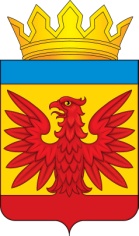 РАЙОННЫЙ СОВЕТ ДЕПУТАТОВНЕМЕЦКОГО НАЦИОНАЛЬНОГО РАЙОНААЛТАЙКОГО КРАЯРЕШЕНИЕ19.06.2018 № 59    				                                      с. ГальбштадтВо исполнение Закона Алтайского края от 7 декабря 2009 года N 99-ЗС "Об ограничении пребывания несовершеннолетних в общественных местах на территории Алтайского края", руководствуясь Уставом муниципального образования Немецкий национальный район Алтайского края, Районный Совет депутатов Немецкого национального района Алтайского краяРЕШИЛ: Создать экспертную комиссию при Администрации Немецкого национального района Алтайского края.Принять Положение "О порядке формирования и деятельности экспертной комиссии при Администрации Немецкого национального района Алтайского края (приложение N 1). Утвердить персональный состав экспертной комиссии (приложение N 2).Направить настоящее Положение для подписания главе района и обнародования в установленном порядке.Признать утратившими силу решения Районного Совета депутатов Немецкого национального района Алтайского края:- от 04.03.2010 № 4 «О создании экспертной комиссии в Немецком национальном районе»;- от 22.05.2012 № 28 «О внесении изменений в состав экспертной комиссии»;- от 20.06.2013 № 110 «О внесении изменений в состав экспертной комиссии Администрации Немецкого национального района».6. 	Контроль за выполнением настоящего решения возложить на постоянную комиссию Районного Совета депутатов Немецкого национального района Алтайского края по вопросам законности.Председатель Районного Совета депутатов 				                                                            П.Р. БоосПОЛОЖЕНИЕО ПОРЯДКЕ ФОРМИРОВАНИИ И ДЕЯТЕЛЬНОСТИ ЭКСПЕРТНОЙ КОМИССИИ ПРИ АДМИНИСТРАЦИИ НЕМЕЦКОГО НАЦИОНАЛЬНОГО РАЙОНА АЛТАЙСКОГО КРАЯ1. Общие положения1.1. Экспертная комиссия создается в целях реализации мер по содействию физическому, интеллектуальному, психическому, духовному и нравственному развитию детей, а также оценки предложений:а) об определении мест (конкретизации объектов), нахождение в которых может причинить вред здоровью детей, их физическому, духовному и нравственному развитию;б) общественных мест, в которых в ночное время не допускается нахождение детей без сопровождающих лиц.1.2. Деятельность экспертной комиссии осуществляется в соответствии с Конституцией Российской Федерации, федеральным и краевым законодательством, Уставом муниципального образования Немецкий национальный район Алтайского края, а также настоящим Положением.2. Полномочия экспертной комиссии2.1. К полномочиям экспертной комиссии относятся:2.1.1. разработка и внедрение форм и методов работы с детьми в целях их защиты от факторов, негативно влияющих на физическое, интеллектуальное, психическое, духовное и нравственное развитие, предупреждения причинения вреда здоровью;2.1.2. выявление и оценка предложений органов и учреждений системы профилактики безнадзорности и правонарушений несовершеннолетних, учреждений в сфере культуры и образования общественных организаций и граждан:а) об определении мест (конкретизации объектов), нахождение в которых может причинить вред здоровью детей, их физическому, духовному и нравственному развитию;б) об определении общественных мест, в которых в ночное время не допускается нахождение детей без сопровождающих лиц;в) об определении мест временного пребывания несовершеннолетних;2.1.3. подготовка проекта решения об установлении перечня мест, определяемых в соответствии с пунктом 2.1.2 настоящего раздела, для утверждения его Районным Советом депутатов Немецкого национального района Алтайского края (далее - Районный Совет депутатов);2.1.4. участие в контрольных мероприятиях, связанных с реализацией закона Алтайского края от 7 декабря 2009 N 99 "Об ограничении пребывания несовершеннолетних в общественных мессах на территории Алтайского края" на территории Немецкого национального района;2.1.5. организация доведения до сведения населения решения об установлении перечня мест, определяемых в соответствии с пунктом 2.1.2 настоящего раздела;2.1.6. подготовка ежегодного отчета о своей работе и представление его главе района;2.1.7. участие в рассмотрении жалоб и предложений должностных лиц, организаций и граждан, связанных с деятельностью организаций и иных лиц, нарушающих права и интересы детей в рамках реализации закона Алтайского края от 07.12.2009 N 99 "Об ограничении пребывания несовершеннолетних в общественных местах на территории Алтайского края" на территории Немецкого национального района.3. Права и обязанности членов экспертной комиссии3.1. При выполнении своих полномочий члены экспертной комиссии имеют право:- вносить предложения в органы местного самоуправления, должностным лицам по вопросам, относящимся к рассмотрению экспертной комиссии;- запрашивать в установленном порядке необходимую информацию и материалы по вопросам, входящим к ведению экспертной комиссии;- приглашать на заседания экспертной комиссии должностных лиц Администрации Немецкого национального района Алтайского края, представителей органов и учреждений системы профилактики безнадзорности и правонарушений несовершеннолетних, правоохранительных органов, учреждений в сфере культуры и образования, общественности.3.2. При выполнении своих полномочий члены экспертной комиссии обязаны:- активно участвовать в работе экспертной комиссии, проявлять надлежащую инициативу;- при принятии решения руководствоваться принципами законности, справедливости, гуманизма и действовать в интересах детей, защиты их прав и законных интересов.4. Состав и организация работы экспертной комиссии4.1. Состав экспертной комиссии определяется решением Районного Совета депутатов.4.2. Экспертную комиссию возглавляет председатель - заместитель главы администрации района по социальным вопросам.4.3. Председатель экспертной комиссии руководит ее деятельностью, организует работу, осуществляет общий контроль за реализацией принятых экспертной комиссией решений. В отсутствие председателя комиссии его функции исполняет заместитель председателя.4.4. Секретарь экспертной комиссии организует подготовку к ее заседаниям, ведение протоколов, по поручению председателя экспертной комиссии готовит запросы и другие документы, касающиеся функций и задач экспертной комиссии.4.5. Заседания экспертной комиссии проводятся по мере необходимости, но не реже одного раза в полугодие.4.6. Заседание экспертной комиссии считается правомочным при наличии на нем большинства членов экспертной комиссии.4.7. Решения экспертной комиссии принимаются большинством голосов от числа присутствующих членов.Решения экспертной комиссии принимаются большинством голосов присутствующих на заседании членов комиссии и оформляются протоколом. В случае равенства голосов решающим является голос председательствующего.Глава района			     		                                          Э.В. Винтер19.16.2018№ 29-59СОСТАВЭКСПЕРТНОЙ КОМИССИИ ПРИ АДМИНИСТРАЦИИ НЕМЕЦКОГО НАЦИОНАЛЬНОГО РАЙОНА АЛТАЙСКОГО КРАЯГлава района			     		                                          Э.В. ВинтерО создании экспертной комиссии при Администрации Немецкого нацио-нального района Алтайского края, утверждении персонального состава и принятии положения о порядке, формирования и деятельности экспертной комиссииПриложение  1ПРИНЯТОрешением Районного Совета депутатов Немецкого национального района Алтайского края  от  19.06. 2018 № 59Приложение  2Утвержденрешением Районного Совета депутатов Немецкого национального района Алтайского края  от  19.06. 2018 № 591.Красноголовенко Владимир Александровичпредседатель экспертной комиссии (заместитель главы Администрации района по социальным вопросам, председатель комитета по              образованию);2.Бедарев Андрей Владимировичзаместитель председателя экспертной комиссии (глава Полевского сельсовета, депутат Районного Совета депутатов);3.Куранда Светлана Валерьевнасекретарь экспертной комиссии, (главный специалист, ответственный секретарь комиссии по делам несовершеннолетних и защите их прав Администрации района).Члены комиссии:4.Вилл Ирина Александровнаглавный специалист по опеке и попечительству Комитета по образованию Немецкого национального района;5.Никитин Владимир Александровичзаместитель начальника ОП ННР МВД России «Славгородский» (по согласованию);6.Липина Анастасия Валерьевнаглавный специалист комитета по              образованию;7.Лиманских Руслан Александровичзаместитель прокурора Немецкого национального района (по согласованию);